ПОЖАРНАЯ БЕЗОПАСНОСТЬ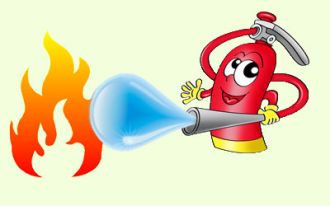 На проблему безопасности детей не может быть иного взгляда, как на проблему острую, важную, требующую чётких, скоординированных действий педагогов, родителей, работников различных служб и ведомств.Далеко не все взрослые знают самые простые правила пожарной безопасности. Но все без исключения родители испытывают беспокойство за жизнь и здоровье детей.Обязанность руководства – всеми возможными способами избежать угрозы детскому и взрослому коллективу образовательного и дошкольного учреждения.Пожарная безопасность для детейУважаемые родители! В целях безопасности ваших детей как можно чаще  беседуйте с детьми о том, как себя вести в чрезвычайных ситуациях. Например,  при опасности пожара.Не забывайте повторять с детьми правила пожарной безопасности.Вопросы, на которые каждый ребенок должен знать правильный ответ:Что нужно делать, если возник пожар в квартире?(Позвонить по телефону  101, с сотового  112  и сообщить   адрес пожара, свою  фамилию, что и где горит)Можно ли играть со спичками и зажигалками?(Спички  – одна из причин пожара)Чем можно тушить пожар?(Одеялом, пальто, водой, песком, огнетушителем)Можно ли самостоятельно пользоваться электроприборами?(Необходимо просить взрослых включить или выключить электроприборы)Главное правило при любой опасности?(Не поддаваться панике, не терять самообладания)Можно ли без взрослых пользоваться свечами, бенгальскими огнями у елки?(Нельзя, может возникнуть пожар)Можно ли дотрагиваться до включенных электроприборов мокрыми руками?(Вода пропускает электрический ток через себя, а это опасно для жизни.)В случае возникновения пожара, если рядом нет взрослых, детям  нужно действовать следующим образом:1.     Обнаружив пожар, позвонить по телефону  01, сообщить фамилию, адрес, что и где горит.2.     Предупредить о пожаре соседей, если  необходимо, они помогут ребенку вызвать пожарных.3.     Нельзя прятаться под кровать, в шкаф,  под ванну, а постараться  выйти из квартиры (ребенку необходимо знать: дым  гораздо опаснее огня; в задымленном помещении – необходимо закрыть  нос и  рот мокрой тряпкой, лечь на пол и ползти к выходу – внизу дыма меньше).4.     При  пожаре в подъезде  пользоваться лифтом запрещается. Он может отключиться.5.     Ожидая  приезда пожарных, сохранять спокойствие.6.     Когда  приедут пожарные, выполнять все их указания.